１）　おもいでのばめんを、おもいだそう。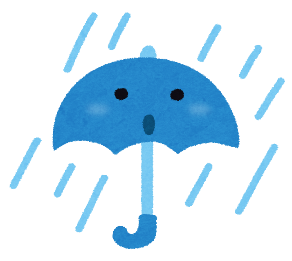 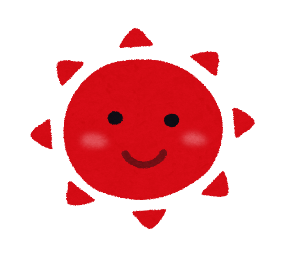 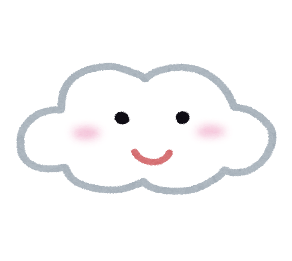 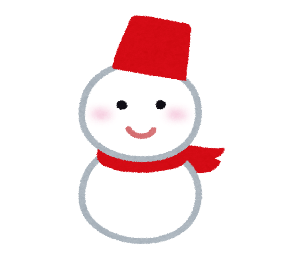 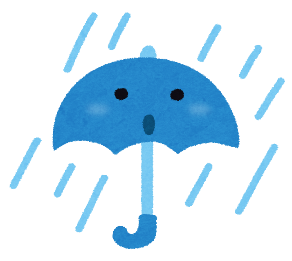 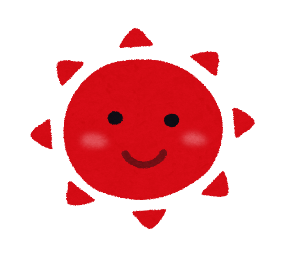 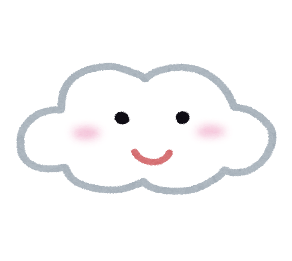 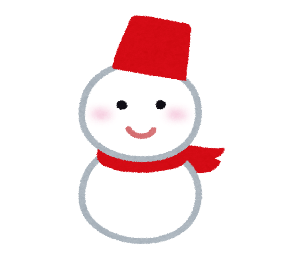 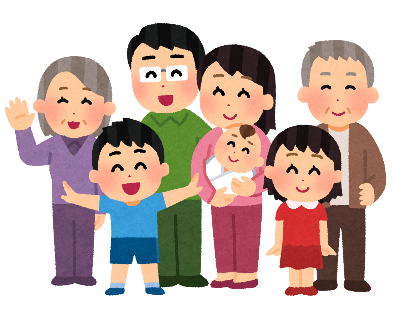 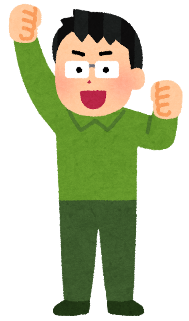 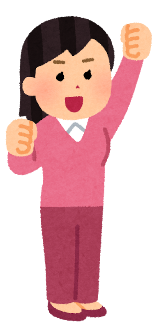 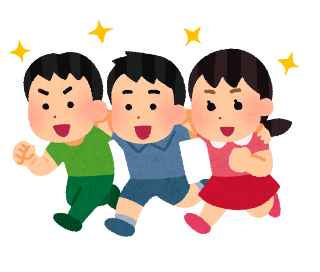 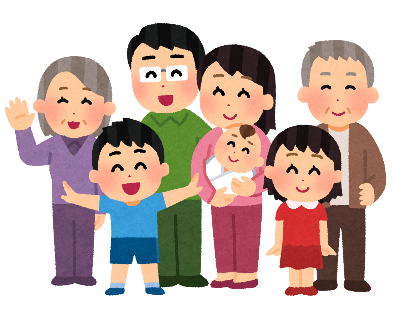 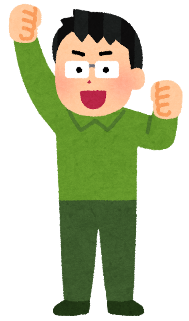 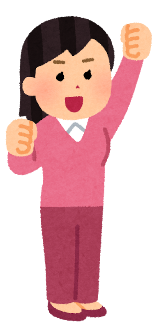 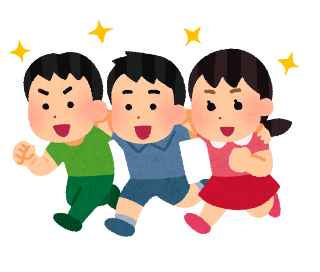 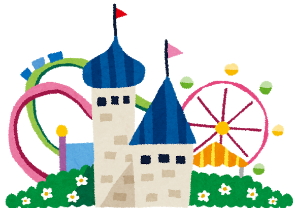 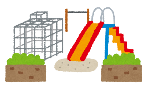 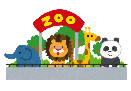 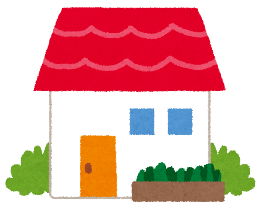 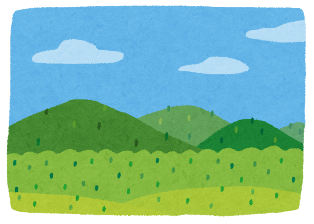 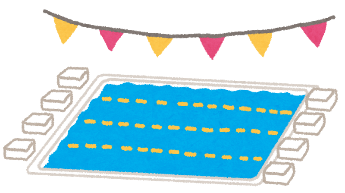 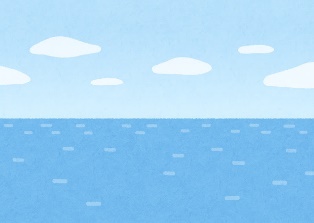 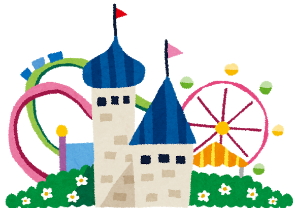 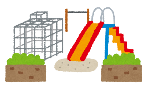 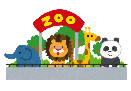 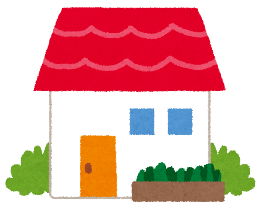 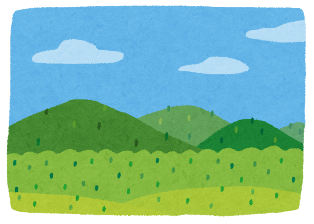 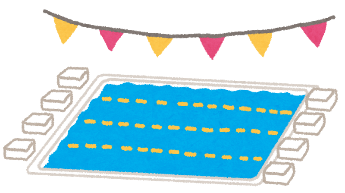 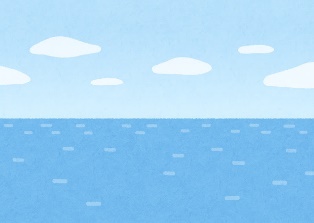 ２）　どんなことがあったかな？３）　どうだった？（どんなきもちだった？）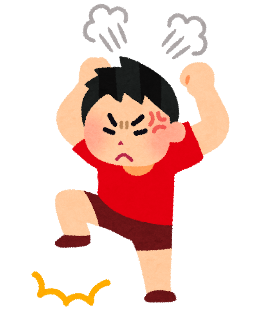 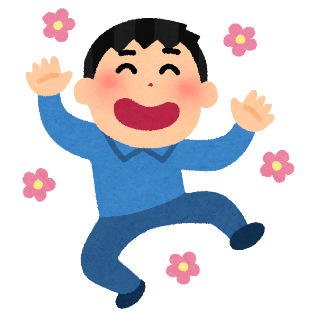 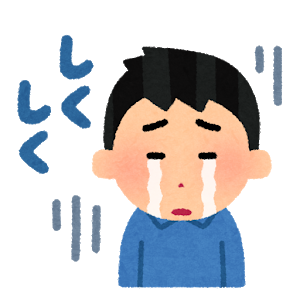 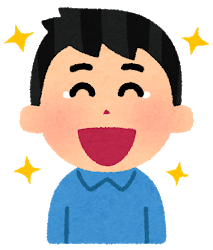 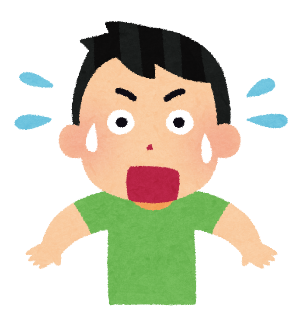 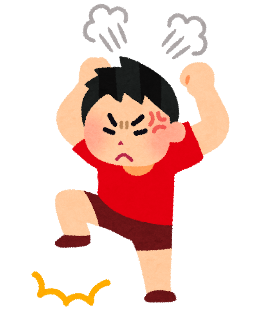 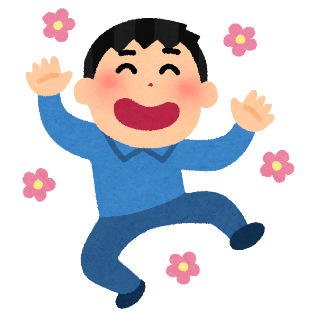 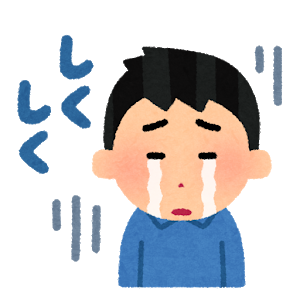 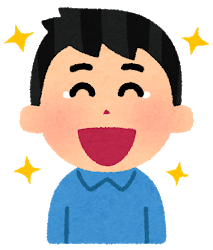 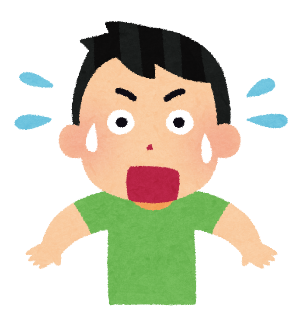 ４）　おもいだしたことを、えにかこう。１）　おもいでのばめんを、おもいだそう。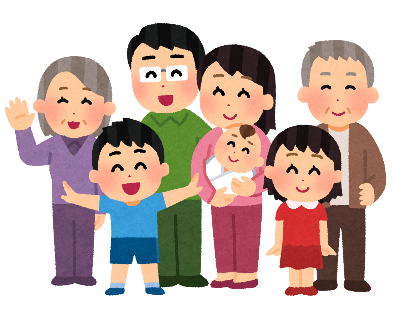 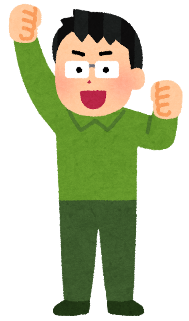 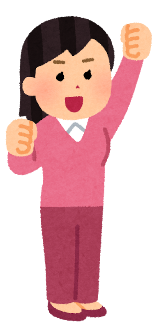 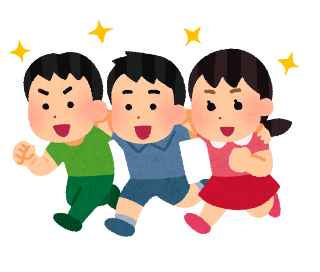 ２）　どんなことがあったかな？　３）　どうだった？（どんなきもちだった？）４）　おもいだしたことを、えにかこう。なまえなまえなまえなまえなまえなまえなまえなまえなまえなまえてんきてんきてんきてんきなまえなまえなまえなまえなまえなまえなまえなまえなまえなまえてんきてんきてんきてんき